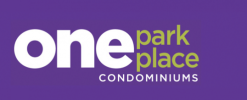 One Park Place North RESIDENT INFORMATION SHEETIn order to keep accurate records of occupancy please complete the form and return it to the concierge desk as soon as possible. All information is collected in accordance with requirements as per the Condominium Act and is strictly confidential. Thank you for your cooperation. One Park Place North RESIDENT INFORMATION SHEETIn order to keep accurate records of occupancy please complete the form and return it to the concierge desk as soon as possible. All information is collected in accordance with requirements as per the Condominium Act and is strictly confidential. Thank you for your cooperation. Unit ownerAddress of Unit Off site Address Off site Address 2Owner nameFirst name:                                           Surname:2nd Owner nameFirst name:                                           Surname:Email addressEmail address 2Telephone # Telephone # 2Locker’s  # Parking Spots #Owners Signature&Datex_______________________________________Date___________________Resident Address of Unit Resident 1First name:                                           Surname:Resident 2First name:                                           Surname:Resident 3First name:                                           Surname:Resident 4First name:                                           Surname:Email addressEmail address 2Telephone # 1Name:                                                     Telephone #:Telephone # 2Name:                                                     Telephone #:Telephone # 3Name:                                                     Telephone #:Emergency ContactName:                                 Telephone #:                        Relationship: Locker’s  #Level:                     Locker Number :Parking Spots #Level:                     Spot Number    :Resident  Signature&Datex_______________________________________Date___________________Profile  Pets Type/                     Color/                       Name/                         Size/         Pet 2Type/                     Color/                       Name/                         Size/         Pet 3Type/                     Color/                       Name/                         Size/         Vehicle Plate #:                                      Make :                                      Model: Vehicle 2Plate #:                                      Make :                                      Model:Bike Spot Spot 1                                        Spot 2                                        Spot 3Disabilities Name:                                                        Type:DisabilitiesName:                                                        Type:Resident  Signature&Datex_______________________________________Date___________________NOTES